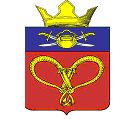 АДМИНИСТРАЦИЯ НАГАВСКОГО  СЕЛЬСКОГО ПОСЕЛЕНИЯКОТЕЛЬНИКОВСКОГО МУНИЦИПАЛЬНОГО РАЙОНАВОЛГОГРАДСКОЙ ОБЛАСТИ===============================================================ПОСТАНОВЛЕНИЕот 04.05. 2018 г.                  № 14О внесении изменении	изменений в постановление администрации Нагавского сельского поселения Котельниковского муниципального района Волгоградской области №91 от 13.11.2017 «Об утверждении муниципальной программы "Профилактика терроризма и экстремизма, а также минимизация и ликвидация последствий проявлений терроризма на территории Нагавского сельского поселения на 2018-2020г.г.»На основании  представления  прокуратуры Котельниковского района Волгоградской области от 30.03.2018  №27-36-2018 «Об странении нарушений требований действующего законодательства в межнациональных отношениях», Устава Нагавского сельского поселения Котельниковского муниципального района Волгоградской области,  администрация Нагавского сельского поселения Котельниковского муниципального района Волгоградской области постановляет: 1. Внести в постановление администрации Нагавского сельского поселения Котельниковского муниципального района Волгоградской области  №91 от 13.11.2017 «Об утверждении муниципальной программы "Профилактика терроризма и экстремизма, а также минимизация и ликвидация последствий проявлений терроризма на территории Нагавского сельского поселения на 2018-2020г.г.» следующие изменения:1.1. Таблицу в разделе «Обоснование потребностей в необходимых ресурсах» паспорта муниципальной программы «Профилактика терроризма и экстремизма, а  так же минимизация и ликвидация последствий терроризма на территории Нагавского сельского поселения  на 2018-2020 годы» изложить в следующей редакции:2.  Контроль за исполнением настоящего постановления оставляю за собой.     3.  Постановление вступает в силу со дня его  подписания и подлежит официальному обнародованию.Глава Нагавского   сельского поселения:                                    П.А. Алпатов.№ п.п.Наименование мероприятий2018г.2019г.2020г.Срок исполненияИсполнителиОрганизционные мероприятия1Организация и несение дежурства на территории Нагавского сельского поселения  Выходные и праздничные дниВыходные и праздничные дниВыходные и праздничные дниВыходные и праздничные дниАдминистрация Нагавского сельского поселения,                     ДНД2Приобретение   камеры видионаблюдения10,010,010,04 кварталАдминистрация поселения3Охрана административных зданийпостояннопостояннопостояннопостоянноАдминистрация поселения4Проведение заседений:Общественной комиссии,Антикорупционной комиссииПри поступлении обращений, но не реже 1 раза в кварталПри поступлении обращений, но не реже 1 раза в кварталПри поступлении обращений, но не реже 1 раза в кварталОбщественная комиссия, Администрация поселенияПрофилактика терроризма5Проведение профилактических осмотров подвальных, чердачных и пустующих помещений жилого фонда1раз в мес1раз в мес1раз в мес1раз в месАдминистрация поселения, совместно с участковым инспектором6Проведение разъяснительной работы среди населения по вопросам антитеррористической безопасности жилого фондапостояннопостояннопостояннопостоянноАдминистрация поселенияТОСы поселения7Организовать информирование населения о повышении бдительности и действиях при обнаружении подозрительных предметов в связи с существующей угрозой совершения террористических актов в общественных местах, местах массового пребывания гражданРазмещение информации на информационных стендахРазмещение информации на информационных стендахРазмещение информации на информационных стендахпостоянноАдминистрация поселения, совместно с участковым инспектором,руководители учреждений, организацийТОСы поселения8Взаимодействие с ОМВД России по Котельниковскому району  по обеспечению безопасного пребывания людей на территории сельского поселения, предупреждения и исключения случаев нарушения общественного порядка и общественной нравственности, проявлений терроризма и экстремизма на территории  Нагавского сельского поселения. -постояннопостояннопостояннопостоянноАдминистрация поселения, совместно ОМВД России по Котельниковскому району  9	Организация разработки алгоритма совместных действий при участии в охране общественного порядка и профилактике терроризма   на территории поселения с заинтересованными сторонами.ежегодноежегодноежегодноежегодноАдминистрация поселения, совместно ОМВД России по Котельниковскому району  Социальная и культурная адаптации мигрантов10.Проведение мониторинга и оценки миграционной ситуации в Нагавского сельском поселении 1раз в квартал1 раз в квартал1 раз в квартал1 раз в кварталАдминистрация сельского поселения 11.Уведомление органов отдела МВД России по Котельниковскому районупо выявленным фактам о прибытии иностранных граждан  на территорию сельского поселения постояннопостояннопостояннопостоянноАдминистрация сельского поселения 12Оказание содействия в социальной и культурной адаптации мигрантов, проживающих на территории поселенияпостояннопостояннопостоянно2017–2018 Администрация сельского поселения 13Культурно-досуговые мероприятия, посвященные Дню славянской письменности и культуры 2017–20182017–20182017–2018ежегодноНагавский сельский ДК МОУНагавскаяООШ14Мероприятия, посвященные Всероссийскому дню семьи, любви и верности  «Фестиваль семьи»июньиюньиюньежегодноНагавский сельский ДК15Сохранение и развитие традиционной народной культуры–Участие в праздновании  Дня района –Участие в празднике Дня сельского поселения2017–20182017–20182017–2018ежегодноАдминистрация сельского поселения, Нагавский сельский ДК16Проведение праздничных мероприятий, посвященных государственным праздникам:–Дню Победы– Дню России–Дню государственного флага Российской Федерации –Дню народного единства (Мы вместе, мы рядом)«Россия–многонациональная страна»2017–2018 2017–20182017–2018ежегодно (май, июнь, август, ноябрь) Администрация сельского поселения,Нагавский сельский ДК , МОУНагавская ООШ 17Выявление деятельности общественных и религиозных объединений с целью предупреждения и пресечения проявлений экстремизма2017–20182017–20182017–2018ежегодноАдминистрация поселенияТОСы «Нагавское», «Златница»18Участие в организации и проведении встреч с представителями духовенства, национально-культурных объединений2017–20182017–20182017–2018ежегодноАдминистрация поселения19Проведение конкурсов по духовно-нарвственному, правовому, культурному воспитанию несовершеннолетних, профилактике безнадзорности и правонарушений2017–20182017–20182017–2018ежегодноОбщественная комиссияТОСы поселения20В целях предупреждения правонарушений провести мероприятия по трудоустройству подростков и молодежи2017–20182017–20182017–2018ежегодноОбщественная комиссия21Прочие мероприятия (по отдельным планам)2017–20182017–20182017–2018ежегодноАдминистрация поселения22ИТОГО  по годам10,010,010,04 квартал№Наименование мероприятияСрокисполненияИсполнитель1.Проведение мониторинга и оценки миграционной ситуации в Нагавского сельском поселении 1 раз в кварталАдминистрация сельского поселения 2.Уведомление органов отдела МВД России по Котельниковскому районупо выявленным фактам о прибытии иностранных граждан  на территорию сельского поселения постоянноАдминистрация сельского поселения 3.Оказание содействия в социальной и культурной адаптации мигрантов, проживающих на территории поселения2017–2018 Администрация сельского поселения 4.Культурно-досуговые мероприятия, посвященные Дню славянской письменности и культуры ежегодноНагавский сельский ДК МОУНагавскаяООШ5.Мероприятия, посвященные Всероссийскому дню семьи, любви и верности  «Фестиваль семьи»ежегодноНагавский сельский ДК6.Сохранение и развитие традиционной народной культуры–Участие в праздновании  Дня района –Участие в празднике Дня сельского поселенияежегодноАдминистрация сельского поселения, Нагавский сельский ДК7.Проведение праздничных мероприятий, посвященных государственным праздникам:–Дню Победы– Дню России–Дню государственного флага Российской Федерации –Дню народного единства (Мы вместе, мы рядом)«Россия–многонациональная страна»ежегодно (май, июнь, август, ноябрь) Администрация сельского поселения,Нагавский сельский ДК , МОУНагавская ООШ 